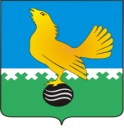 Ханты-Мансийский автономный округ-Юграмуниципальное образованиегородской округ город Пыть-ЯхГЛАВА ГОРОДА ПОСТАНОВЛЕНИЕот 25.07.2016		  				                                    № 36-пгО внесении изменений в постановлениеглавы города Пыть-Яха от 21.04.2015 № 26-пг «О Координационном совете при главе городаПыть-Яха по вопросам взаимодействияорганов местного самоуправления города Пыть-Яхас общественными, национально-культурными ирелигиозными объединениями (организациями)»С целью упорядочения работы  Координационного совета при главе города Пыть-Яха по вопросам взаимодействия органов местного самоуправления города Пыть-Яха с общественными, национально-культурными и религиозными объединениями (организациями):1. Внести в постановление главы города Пыть-Яха от 21.04.2015 № 26-пг «О Координационном совете при главе города Пыть-Яха по вопросам взаимодействия органов местного самоуправления города Пыть-Яха с общественными, национально-культурными и религиозными объединениями (организациями)» следующие изменения:1.1. В пункте 5.10 раздела 5 Приложения №1 «Положение о Координационном совете при главе города Пыть-Яха по вопросам взаимодействия органов местного самоуправления города Пыть-Яха с общественными, национально-культурными и религиозными объединениями (организациями)» слова «но не реже одного раза в квартал» заменить словами «но не реже одного раза в полугодие».1.2. Приложение №2 «Состав Координационного совета при главе города Пыть-Яха по вопросам взаимодействия органов местного самоуправления города Пыть-Яха с общественными, национально-культурными и религиозными объединениями (организациями)» изложить в новой редакции, согласно приложению к настоящему постановлению.3. Опубликовать настоящее постановление в печатном средстве массовой информации «Официальный вестник».4. Настоящее постановление вступает в силу после его официального опубликования.Глава города Пыть-Яха	                                                          И.П. ТарасоваПриложениек постановлению главы города Пыть-Яхаот 25.07.2016 № 36-пгСоставКоординационного совета при главе города Пыть-Яха по вопросам взаимодействия органов местного самоуправления города Пыть-Яха с общественными, национально-культурными и религиозными объединениями (организациями)Глава города Пыть-Яха, председатель Координационного советаГлава города Пыть-Яха, председатель Координационного советаГлава администрации города Пыть-Яха, заместитель председателя Координационного советаГлава администрации города Пыть-Яха, заместитель председателя Координационного советаГлавный специалист отдела по работе с комиссиями и Советом по коррупции, секретарь Координационного советаГлавный специалист отдела по работе с комиссиями и Советом по коррупции, секретарь Координационного советаЧлены Координационного совета:Депутат Думы города Пыть-Яха пятого созыва, член постоянной депутатской комиссии по социальной политике (по согласованию)Первый заместитель главы администрации города Пыть-Яха Заместитель главы администрации города Пыть-Яха по административно-правовым вопросамДепутат Думы города Пыть-Яха пятого созыва, член постоянной депутатской комиссии по социальной политике (по согласованию)Первый заместитель главы администрации города Пыть-Яха Заместитель главы администрации города Пыть-Яха по административно-правовым вопросамДиректор Департамента образования и молодежной политики администрации города Пыть-ЯхаДиректор Департамента образования и молодежной политики администрации города Пыть-ЯхаНачальник отдела по культуре и искусству администрации города Пыть-ЯхаНачальник отдела по культуре и искусству администрации города Пыть-ЯхаНачальника отдела по физической культуре и спорту администрации города Пыть-ЯхаНачальник Управления социальной защиты населения по городу Пыть-Яху Департамента социального развития ХМАО-Югры (по согласованию)Начальник Управления социальной защиты населения по городу Пыть-Яху Департамента социального развития ХМАО-Югры (по согласованию)Настоятель Пыть-Яхского православного прихода храма в честь иконы Божией Матери «Нечаянная радость» (по согласованию)Настоятель Пыть-Яхского православного прихода храма в честь иконы Божией Матери «Нечаянная радость» (по согласованию)Имам Хатыб г. Пыть-Яха, руководитель общественной организации Местная мусульманская религиозная организация «Махалля» (по согласованию)Имам Хатыб г. Пыть-Яха, руководитель общественной организации Местная мусульманская религиозная организация «Махалля» (по согласованию)Представитель городского отдела окружной общественной организации «Спасение Югры» (по согласованию)Представитель городского отдела окружной общественной организации «Спасение Югры» (по согласованию)Представитель общества азербайджанцев, почетный гражданин города Пыть-Яха(по согласованию)Представитель общества азербайджанцев, почетный гражданин города Пыть-Яха(по согласованию)Представитель общества чеченского народа(по согласованию)Представитель общества чеченского народа(по согласованию)Представитель кумыкского общественного движения, член совета старейшин(по согласованию)Представитель кумыкского общественного движения, член совета старейшин(по согласованию)Представитель общества немцев (по согласованию)Представитель общества немцев (по согласованию)Президент городской общественной организации города пыть-Яха Айзербайджанский национально-культурный центр «ВЭТЭН» («РОДИНА»)(по согласованию)Президент городской общественной организации города пыть-Яха Айзербайджанский национально-культурный центр «ВЭТЭН» («РОДИНА»)(по согласованию)Председатель объединенной диаспоры народов Кавказа (по согласованию)Председатель объединенной диаспоры народов Кавказа (по согласованию)Председатель общества мусульман(по согласованию)Председатель общества мусульман(по согласованию)Председатель татаро-башкирской диаспоры(по согласованию)Председатель татаро-башкирской диаспоры(по согласованию)Председатель общества казахов (по согласованию)Председатель общества казахов (по согласованию)